A. Personal Data 	     1. Full Name (Surname first)			AKINBAMIDO Esther Ayomiposi     2. Date of Birth					April 17TH, 1990     3. Details of Contact Address:(a) E-mail address:				ayomiposiesther1@gmail.com(b) Mobile Phone Number(s):			08108767346, 08167759636     4. Nationality					Nigerian     5. State of Origin					Ondo     6. Senatorial District				Ondo Central     7. Local Government Area				Ondo West     8. Permanent Home Address	10, Ehinpeti Street, Odosida, Ondo State     9. Marital Status					Single    10. Number of Children and their Ages		    11. Next of Kin					Akinbamido Paulinah	    12. Details of Contact Address of Next of Kin:(a) E-mail address 			(b) Mobile Phone Number(s):				07064388839    13. Date of Assumption of Duty			10th Feb., 2016    14. Rank/status on First Appointment		Porter    15. Present Status					Porter    16. Date of Last Promotion				     17. Present Salary, Grade Level and Step		Contiss 3 Step 4    18. Date of Confirmation of Appointment		Nil    19. Faculty/Directorate	Student Affairs    20. Department/Unit				Student AffairsB. Educational Background     1. School Attended with Dates:	College of Education, Ikere Ekiti.			2009-2012Temidire International College, Ondo		2002-2008Temidire Nursery and Primary School, Ondo.	1994-20022.Qualifications Obtained with Dates:		Nigerian Certificate of Education (N.C.E)	2012Senior Secondary School Certificate		2008Primary School Leaving certificate Examination	2002C. Work Experience with DatesKidney Care Center, Ondo				2013-2016 Ideal Foremost Nigeria Limited. (IFNL), Akure	2008-2009Bright Future Nursery and Primary School, Ondo	2013-2014D. Current Relevant Information    Maintenance of the Hall of Residence.   				25-Jun-2019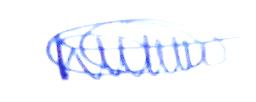 Signature:…………… …………………………… Date:……………………………